Муниципальное бюджетное общеобразовательное учреждение «Гимназия №2 г. Торжка» Рабочая программаПо учебному предмету«Экономика»11 классПрофильный уровень         Разработана учителем Чижовой И.А.2013ПОЯСНИТЕЛЬНАЯ ЗАПИСКА     1.Сведения о программе.Рабочая программа по экономике для 11 класса создана на основе:-федерального компонента государственного стандарта среднего (полного) образования;-образовательной программы по экономике среднего(полного)образования, утвержденной приказом МБОУ «Гимназия №2» 8 августа 2012 года № 101;-федерального перечня учебников, рекомендованных Министерством образования Российской Федерации к использованию в образовательном процессе в образовательных учреждениях.-УМК для  общеобразовательных учреждений: Р.И.Хасбулатов, Т.Л.Дихтяр, И.В.Липсиц-школьного учебного плана.2.Цели  и задачи обучения экономике на профильном уровне.Цели программы:развитие гражданского образования, экономического образа мышления; потребности в получении экономических знаний и интереса к изучению экономических дисциплин; способности к личному самоопределению и самореализации;освоение на профильном уровне знаний об экономической деятельности людей, экономике России, овладение умением подходить к событиям  общественной и политической жизни с экономической точки зрения, используя различные источники информации; воспитание ответственности за экономические решения, уважения к труду и  предпринимательской деятельности.Задачи программы:Изложение сведений, необходимых им для последующего выбора профессии и сферы деятельности,  освоение системы знаний об экономической деятельности фирм и государства, об экономике России для последующего изучения экономических дисциплин в учреждениях системы среднего и высшего профессионального образования или для самообразования;Овладение умениями получать и критически осмысливать экономическую информацию, анализировать, систематизировать полученные данные; подходить к событиям общественной и политической жизни с экономической точки зрения; освоение способов познавательной, коммуникативной, практической деятельности, необходимых для участия в экономической жизни общества и государства; Усвоение учащимися основных положений экономической науки о народном хозяйстве, о потребностях человека и общества, их природе и путях удовлетворения, о производстве, финансах и банк.Воспитание ответственности за экономические решения; уважения к труду и предпринимательской деятельности;Формирование опыта применения полученных знаний и умений для решения типичных экономических задач; освоения экономических знаний для будущей работы в качестве наемного работника и эффективной самореализации в экономической сфере.3.Место предмета в базисном учебном плане	Согласно в федеральному базисному  учебному плану для общеобразовательных учреждений Российской Федерации на  изучение экономики в 11 классе отводится   2 часа в неделю (68 часов), из них на контрольные работы 4 часа.Содержание учебного предмета экономика 11 классТребования к уровню подготовки учащихся.Предметные знания и уменияЗнать/Понимать -смысл основных теоретических положений экономической науки; -основные экономические принципы функционирования семьи, фирмы, рынка и государства, а также международных экономических отношений;- законы и проблемы функционирования экономики на микро-, макро- и мировом уровнях, значение  роли  государства в экономике;-главные принципы организации кредитно-денежной и бюджетно-финансовой системы в экономике;- Глобальные экономические проблемы современности, пути и способы их решения.Уметь-приводить примеры:  взаимодействия рынков;  прямых и косвенных налогов; взаимовыгодной международной торговли;- описывать: предмет и метод экономической науки, факторы производства, цели фирмы,   основные виды налогов, банковскую систему,  рынок труда,  экономические циклы, глобальные экономические проблемы;-объяснять: экономические явления с помощью альтернативной стоимости;  выгоды обмена; закон спроса;  причины неравенства доходов;   роль минимальной оплаты труда;  последствия инфляции;-сравнивать (различать):  спрос и величину спроса, предложение и величину предложения, рыночные структуры, безработных и незанятых,  организационно-правовые формы предприятий, акции и облигации;-применять для экономического анализа: кривые спроса и предложения, графики изменений рыночной ситуации в результате изменения цен на факторы производства, товары-заменители и дополняющие товары;Метапредметные знания и умения:- объяснение изученных положений на предлагаемых конкретных примерах;
- решение познавательных и практических задач, отражающих типичные экономические ситуации;
- применение математических знаний в экономической сфере;
- применение полученных знаний для определения экономически рационального поведения и порядка действий в конкретных ситуациях;
- умение обосновывать суждения, давать определения, приводить доказательства; 
- поиск нужной информации по заданной теме в источниках различного типа и извлечение необходимой информации из источников, созданных в различных знаковых системах (текст, таблица, график, диаграмма, аудиовизуальный ряд и др.). Отделение основной информации от второстепенной, критическое оценивание достоверности полученной информации, передача содержания информации адекватно поставленной цели (сжато, полно, выборочно);
- участие в проектной деятельности, владение приемами исследовательской деятельности, элементарными умениями прогноза (умение отвечать на вопрос: «Что произойдет, если…»);
- пользования мультимедийными ресурсами и компьютерными технологиями для обработки, передачи, систематизации информации, создания баз данных, презентации результатов познавательной и практической деятельности;
- владение основными видами публичных выступлений (высказывания, монолог, дискуссия, полемика), следование этическим нормам и правилам ведения диалога (диспута).
Личностные результаты обучения: Использовать приобретенные знания и умения в практической деятельности и повседневной жизни для:-исполнения типичных экономических ролей;-решения практических задач, связанных с жизненными ситуациями;-совершенствования собственной познавательной деятельности; -оценки происходящих событий и поведения людей с экономической точки зрения; -осуществления самостоятельного поиска, анализа и использования экономической информации. Программа призвана помочь осуществлению выпускниками осознанного выбора путей продолжения образования или будущей профессиональной деятельности.КАЛЕНДАРНО-ТЕМАТИЧЕСКОЕ ПЛАНИРОВАНИЕКРИТЕРИИ И НОРМЫ ОЦЕНКИ УРОВНЯ ЗНАНИЙ И УМЕНИЙ УЧАЩИХСЯ ПО ЭКОНОМИКЕ

Устный ответ учащегося должен соответствовать следующим требованиям.Знание фактического программного материала: основные понятия, определения, факты.Поставленные вопросы необходимо освещать логично, применять системный и сравнительно – исторический подходы, метод аналогии при характеристике социальных объектов.Ответ самостоятельный, осмысленный, а не пересказ учебника.Хорошо развита устная речь; отвечающий свободно владеет терминологией, умеет точно и лаконично выразить свои мысли.Учащийся даёт различие фактов, интерпретаций и оценок общественного познания, приводит свои аргументы по наиболее актуальным проблемам различных сфер общественного развития.Оценка устного  ответа учащихсяОтметка "5" ставится в случае: 
1. Знания, понимания, глубины усвоения обучающимся всего объёма программного материала. 
2. Умения выделять главные положения в изученном материале, на основании фактов и примеров обобщать, делать выводы, устанавливать межпредметные и внутрипредметные связи, творчески применяет полученные знания в незнакомой ситуации. 
3. Отсутствие ошибок и недочётов при воспроизведении изученного материала, при устных ответах устранение отдельных неточностей с помощью дополнительных вопросов учителя, соблюдение культуры устной речи. 
Отметка "4": 
1. Знание всего изученного программного материала. 
2. Умений выделять главные положения в изученном материале, на основании фактов и примеров обобщать, делать выводы, устанавливать внутрипредметные связи, применять полученные знания на практике. 
3. Незначительные (негрубые) ошибки и недочёты при воспроизведении изученного материала, соблюдение основных правил культуры устной речи. 
Отметка "3" (уровень представлений, сочетающихся с элементами научных понятий): 
1. Знание и усвоение материала на уровне минимальных требований программы, затруднение при самостоятельном воспроизведении, необходимость незначительной помощи преподавателя. 
2. Умение работать на уровне воспроизведения, затруднения при ответах на видоизменённые вопросы. 
3. Наличие грубой ошибки, нескольких негрубых при воспроизведении изученного материала, незначительное несоблюдение основных правил культуры устной речи.Отметка "2": 
1. Знание и усвоение материала на уровне ниже минимальных требований программы, отдельные представления об изученном материале. 
2. Отсутствие умений работать на уровне воспроизведения, затруднения при ответах на стандартные вопросы. 
3. Наличие нескольких грубых ошибок, большого числа негрубых при воспроизведении изученного материала, значительное несоблюдение основных правил культуры устной речи.Оценка самостоятельных письменных и контрольных работ.Отметка "5" ставится, если ученик: 
1. выполнил работу без ошибок и недочетов; 
2) допустил не более одного недочета. 
Отметка "4" ставится, если ученик выполнил работу полностью, но допустил в ней: 
1. не более одной негрубой ошибки и одного недочета; 
2. или не более двух недочетов. 
Отметка "3" ставится, если ученик правильно выполнил не менее 2/3 работы или допустил: 
1. не более двух грубых ошибок; 
2. или не более одной грубой и одной негрубой ошибки и одного недочета; 
3. или не более двух-трех негрубых ошибок; 
4. или одной негрубой ошибки и трех недочетов; 
5. или при отсутствии ошибок, но при наличии четырех-пяти недочетов. 
Отметка "2" ставится, если ученик: 
1. допустил число ошибок и недочетов превосходящее норму, при которой может быть выставлена оценка "3"; 
2. или если правильно выполнил менее половины работы. Критерии оценки эссе1. Определение четких рамок  подхода к заявленной теме.2. Приведение примеров: мнение других людей, ссылка на авторитет, типичный случай, избыточная деталь (цель – вызвать интерес).3. Умение анализировать, обобщать (краткий образ, итог).4. Умение выявлять эффективность профессиональной деятельности по заявленной проблеме (перспективы иного решения). Название эссе должно отражать его главную содержательную мысль.Объём эссе в пределах 3 страниц (лист А4) печатного текстаКРИТЕРИИ ОЦЕНКИ ТЕСТОВЫХ ЗАДАНИЙ«5» - 90 – 100 %«4» - 77 – 89 %«3» - 60 – 76 %«2» - менее 60 %УЧЕБНО-МЕТОДИЧЕСКОЕ ОБЕСПЕЧЕНИЕ ПРОГРАММЫКонтрольно-измерительные материалы.Контрольная  работа №1  по теме « Роль государства в экономике»1.При организации, какой фирмы, его участники отвечают за все долги фирмы своим имуществом независимо от величины внесенного пая в случае банкротства      а) общество с ограниченной ответственностью     б) полное товарищество     в) акционерное общество2.Облигации отличаются от акции тем, что ее владелец     а) не собственник фирмы, а ее кредитор, получающий деньги независимо от прибыли     б) является собственником компании и получает только дивиденды     В) получает большую прибыль, нежели акционер3.Инвестор-это     а) человек, вкладывающий средства в ценные бумаги     б) торговец ценными бумагами      в) посредник между продавцом и покупателем ценных бумаг4.Банк получает доход      а) от посредничества между продавцами и покупателями ценных бумаг      б) от налогов      в) от разницы между % получаемым от заемщика и % , который выплачивается          вкладчику5.Кредит  необходим экономике для       а) покрытия дефицита государственного бюджета       б) получения прибыли банками       в) перераспределения временно свободных средств с целью инвестиций в экономике6.Налоговая система регламентируется       а) указаниями Президента       б) принятыми Гос. Думой законами  в) решениями правительства7.Субъекты налога-       а) лица, которые платят налоги       б) лица, которые занимаются посреднической деятельностью       в) образовательные учреждения8.Деньги это-       а) стоимость товара, выраженная в другом товаре       б) стоимость товара, выраженная в затратах труда       в) всеобщий эквивалент товара9.Дефицит государственного бюджета- это       а) дополнительные расходы государства на оборону       б) превышение расходов государственного бюджета над его расходами       в) отсутствие денежных средств на расчетном счете Центрального банка России 10.Акцизы на отдельные виды товаров относятся      а) к федеральным налогам     б) к областным налогам      в) к местным налогам Знание терминологии   1 вариант                                                                                        Прямые налоги                                                                                   ПриватизацияПрофицит бюджетаКонвертируемость 2 вариантКосвенные налогиНационализацияВнебюджетные фондыРевальвация валютыКонтрольная  работа №2  по теме                               « Макроэкономика»1) Какие из нижеперечисленных явлений анализируются  макроэкономистами.         1.Итоги выборов в Федеральное  собрание России.         2.Рост цен на все потребительские товары.         3.Причины инфляции.         4. Спрос на цветные телевизоры.2) Какие доходы учитываются при подсчете ВВП         1.Стоимость пиломатериалов мебельной фабрики.         2.Зарплата учителя.         3.Полученный студентом почтового перевода.         4.Оплата счета за международный телефонный разговор.3) Выберите факторы роста благосостояния.         1.Выгодное ЭГП         2.Природные ресурсы.         3.Трудовые ресурсы.         4.Большое количество заводов и фабрик.         5.Наличие плодородной земли.         6.Наличие физического капитала.         7.Рост численности населения.4) Единица измерения благосостояния страны1.Экономический цикл.2.ВВП3.Индекс человеческого развития.4.Продолжительность жизни.5) Механизм экономического роста, основанный на инвестиционных вложенияхАкселераторМультипликаторПроизводство денег.Рынок труда6) Фаза экономического цикла, которая следует за спадом.                     1.Депрессия                     2.Кризис.                     3.Подъем                     4.Оживление.7) Какие из перечисленных явлений могут быть последствиями инфляции1.Увеличение долгосрочных инвестиций.2.Рост цен на большинство товаров.3.Снижение среднего  уровня жизни. 4.Снижение продолжительности жизни8) Кто выигрывает в результате повышения пошлин на импорте автомобилей.            1.Таксисты.            2.Государство.            3.Отечественные производители автомобилей.            4.Покупатели автомобилей.9) Как называются меры, направленные на защиту отечественной промышленности.                     1.Демпинг.                     2.Протекционизм                     3.Свободная торговля.                     4.Региональная политика.10) Укажите среди перечисленных ниже показателей тот, с помощью которого измеряют экономический рост: а) годовой темп роста реального ВНП (ВВП) в целом; б) годовой темп роста реального ВНП (ВВП) на душу населения; в) годовой темп прироста реального ВНП (ВВП); г) верны все ответы. 11) Укажите правильную последовательность фаз традиционного экономического цикла: а) подъем, оживление, депрессия, кризис (спад); б) кризис (спад), депрессия, оживление, подъем; в) кризис (спад), оживление, подъем, депрессия; г) подъем, оживление, кризис (спад), депрессия. 12) Достижение предела снижения деловой активности и инвестиций, роста безработицы, сокращения реального ВНП до минимального уровня характерно для: а) кризиса (спада); б) оживления; в) подъема; г) депрессии. 13) Фазе оживления экономического цикла не соответствует: а) массовое обновление основного капитала; б) сокращение безработицы и рост заработной платы; в) рост уровня цен; г) снижение спроса на кредит и снижение ставки процента; д) достижение предкризисного уровня объемов производства. 14). Фазе подъема экономического цикла не соответствует: а) подъем темпов экономического роста; б) значительное превышение предкризисного уровня производства; в) рост инвестиций, курсов ценных бумаг; г) рост уровня цен, заработной платы, ставки процента, размеров прибыли; д) рост безработицы. 15) Экономический цикл характеризуется: а) периодичностью повторения неравномерного экономического развития; б) периодичностью повторения подъема и спада экономической активности; в) периодическими колебаниями уровней производства, занятости, инфляции. г) все ответы верны. 1. Являются ли данные утверждения верными? Если утверждение неверно – объяснить:1.1. Продолжительный и глубокий спад в экономике называется депрессией.1.2. Уровень безработицы рассчитывается как процентное отношение количества безработных к общей численности трудоспособного населения.1.3. Когда безработный отказывается от поисков работы, он больше не считается безработным2. Выберите один самый точный, полный и корректный ответ:2.1. К фазам экономического цикла не относится:а) инфляция;б) рецессия;в) спад;г) оживление.2.2.  Фазы экономического цикла – это:    А) производство, разделение труда, специализация, торговля;    Б) спрос, предложение, их взаимодействие, рыночное равновесие;    В) подъем, высшая точка, спад, низшая точка;    Г) производство, распределение, обмен, потребление 2.3.  Для фазы циклического спада характерно:    А) увеличение прибылей корпораций;     Б) рост безработицы;     В) рост числа новых предприятий и банков;     Г) все ответы правильныеКонтрольная  работа №3  по теме                               Экономические проблемы мирового хозяйства  1. “Новые индустриальные страны” - это:а) развитие страны с рыночной экономике;б) все развивающиеся страны с рыночной экономикой;в) страны постсоциалистического развития;г) некоторые развитые страны Юго-Восточной Азии;д) некоторые развивающиеся страны Юго-Восточной Азии.ПР.ОТ. Г)2. Зона свободной торговли - это форма интеграционного объединения стран при которой:а) организуется таможенный союз;б) отменяются ограничения во взаимной торговле, перемещении рабочей силы и капитала;в) проводится единая торговая, экономическая и валютно-финансовая политика;г) вводится в обращение единая валютная единица;д) вводятся ограничения на торговлю со странами, не входящими в интеграционное объединение.ПР.ОТ. Б)3. Интеграционное объединение СНГ объединяет:а) все бывшие республики СССР;б) все бывшие республики кроме республик Средней Азии;в) все бывшие республики кроме республик Закавказья;г) все бывшие республики кроме республик Прибалтики;д) все бывшие республики кроме республик Украина и Молдова.ПР.ОТ. Г)4. В рамках СНГ положено начало созданию:а) таможенного союза;б) общего рынка;в) экономического союза;г) экономического и валютного союза;д) особой экономической зоны.ПР.ОТ. Б)5. ГАТТ и ВТО - этоа) крупнейшие фирмы, имеющие значительный внешнеторговый оборот;б) международные организации, регулирующие вопросы межгосударственной торговли;в) крупнейшие транснациональные корпорации;г) межгосударственные организации, занимающиеся валютно-финансовыми операциями;д) общественные международные организации гуманитарной помощи.ПР.ОТ. Б)6. Международный валютный фонд был создан в рамкаха) системы золотомонетного стандарта;б) Бреттон-Вудской валютной системы;в) Ямайской валютной системы;г) Маастрихтского договора;д) Всемирного банка.ПР.ОТ. Б)7. Российская экономика интересует иностранных инвесторов кака) источник дешевой рабочей силы;б) источник дешевого сырья;в) страна с режимом наибольшего благоприятствования для иностранных инвесторов;г) все варианты верны;д) верны только а) и б).ПР.ОТ. Б)8. Международная миграция рабочей силы - этоа) перемещение рабочей силы из села в город;б) переезд работников из одной страны в другую;в) повышение рождаемости населения;г) рост занятости на производстве;д) снижение количества экономически активного населения.ПР.ОТ. Б)9. Экспорт малоквалифицированной рабочей силы имеет для страны - экспортераа) позитивное значение;б) негативное значение;в) не имеет значения;г) имеет позитивное и негативное значение;д) неверен ни один вариант.ПР. ОТ. А)10. Ряд проблем получил статус глобальных по причине:а) паразитизма развивающихся стран;б) неспособности национальных правительств решать национальные проблемы;в) выхода проблем за рамки национальных возможностей;г) нехватки финансов для решения проблем в некоторых странах;д) верны ответы в) и г).ПР.ОТ. Д)11. Паритет покупательной способностиа) равен валютному курсу;б) не равен валютному курсу;в) равен минимальному прожиточному минимуму;г) равен минимальной заработной плате;д) равен стоимости стандартной потребительской корзины.ПР.ОТ. Д)12. Международное разделение труда в настоящее время базируетсяа) на разнице в обеспеченности стран природными ресурсами;б) на разнице в обеспеченности стран трудовыми ресурсами;в) на разнице в обеспеченности стран капиталом;г) на разнице в научно-техническом потенциале стран;д) на всех вышеперечисленных факторах.ПР.ОТ. Г)13. Теория абсолютных преимуществ в МРТ А.Смита утверждает, что:а) страна должна экспортировать те товары, которые дешевле производить у себя;б) страна должна импортировать те товары, которые дешевле производить у себя;в) страна должна экспортировать те товары, которые дешевле производить за рубежом;г) страна не должна импортировать любые товары;д) правильных ответов нет.ПР.ОТ. А)14. В своей теории Хекшер и Олин утверждали, что МРТ формировалось под влияниема) абсолютного преимущества некоторых стран в международной торговле;б) монопольного преимущества некоторых стран в международной торговле;в) относительного преимущества некоторых стран в торговле некоторыми товарами;г) относительного преимущества некоторых стран в обладании некоторыми ресурсами;д) все утверждения неверны.ПР.ОТ. Г)15. Основные страны - нефтеэкспортеры объединились ва) НАФТА;б) ВТО;в) ОПЕК;г) НАТО;д) АТЭС.ПР.ОТ. В)16. Формирующееся глобальное мировое хозяйство включает в себя национальныеэкономики:а) промышленно развитых странб) развивающихся странв) стран с экономикой переходного типаг) стран к командно-административной системой управленияд) новых индустриальных стране) стран IV мираж) стран—поставщиков сырьяОтвет:а),б),в)17. Мировое хозяйство на рубеже XXI столетия (отметить правильные характеристики):а) глобально по своим масштабамб) не является однороднымв) основывается на принципах рыночной экономикиг) основывается на принципах интернационализации производствад) основывается на объективных закономерностях МРТ е) основывается на политическихсоображениях экономической элиты мираОтвет: а), в), г), д)18. Равнозначны ли понятия «свобода торговли» и «открытая экономика»? .а) да б) нет в) не знаюОтвет: б)19. Открытая экономика предполагает:а) целостность экономикиб) организацию зон совместного предпринимательствав) благоприятный инвестиционный климатг) разумную доступность внутреннего рынка для притока иностранных капиталовд) национальное хозяйство как единый экономический комплекс, интегрированный в мировоехозяйствое) активное использование современных форм совместного предпринимательстваж) стирание национальных границ з) организацию единого экономического пространства сзарубежными странамиОтвет: а), б), в), г), д), е)20. Процесс интернационализации означает:а) достижение определенной степени единства торговли, производства и кредитно-финансовойсферы национальных государств, входящих в формирующийся мировой хозяйственный комплекснесмотря на наличие государственных границб) формирование многоуровневой мировой системы хозяйственных связей, объединяющейотдельные страны в глобальный мировой комплексв) растущую связь и взаимозависимость отдельных национальных экономических системг) организацию единого экономического пространствад) поиск и занимание национальной экономикой определенной «ниши» в мировом хозяйствее) развитие устойчивых экономических связей между странами, выход воспроизводственногопроцесса за рамки национальных границИтоговая контрольная работа.1 вариант1. Экономика – это наука, изучающая а) природные процессы и явления                                 в) методы рационального хозяйствования+б) поведение человека                                                     г) способы защиты окружающей среды2. Фактором производства является а) государство                 б) банк                   в) земля+                  г) семья3. Экономическим благом является а) вода               б) проезд в метро+              в) земля                    г) воздух4. Семья фермера купила трактор для сельскохозяйственных работ. Этот вид экономической деятельности относится к сфере а) производства          б) обмена+              в) потребления                 г) распределения5. К основным физиологическим потребностям относится а) посещение музея       б) ужин в ресторане       в) чтение книг              г) жильё+6. В традиционной экономической системе преобладает а) сельское хозяйство+                            в) торговля б) промышленное производство          г) сфера услуг 7. Рыночная экономика функционирует при обязательном условииа) наличия частной собственности на средства производства+б) высокого потребительского спросав) низкого уровня безработицыг) постоянного снижения налогов на производителя8. Величина спроса показывает а) количество покупателей на рынкеб) количество товара, которое согласен купить потребитель по заданной цене, в определённом  месте, в определённое время+в) сколько товара хочет купить потребительг) расходы покупателя при приобретении товаров9. Кривая предложения имеет вид а)                             б)+	          в)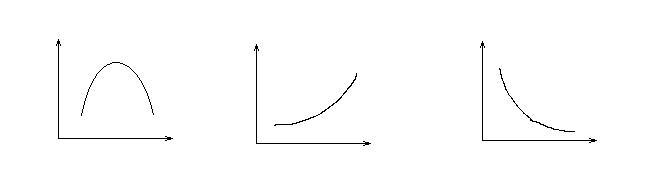 10. В соответствии с законом спроса при увеличении цены а) снижается величина спроса +б) увеличивается величина спросав) всегда увеличивается выручка продавцаг) всегда снижается выручка продавца11.Государственный бюджет – это а) государственный орган, отвечающий за распределение финансовых средствб) финансовый план  доходов и расходов государства на год+в) годовой план сбора налогов государстваг) план расходов государства на месяц12. Дефицит государственного бюджета означает а) уменьшение налогообложенияб) увеличение социальных программв) превышение расходов над доходами+г) превышение доходов над расходами13. Подоходный налог является а) прямым+         б) косвенным                в) акцизом                         г) дивидендом14. Правительство, снижая налоги, ставит задачу а) устранить дефицит бюджетаб) уменьшить потреблениев) поднять уровень социальных пособийг) способствовать подъёму производства+ 15. В СССР была запрещена оплата товаров иностранной валютой. Американский доллар не выполнял функцию а) обмена+           б) сбережения            в) измерения                   г) международных расчётов16. На основе закона  денежного обращения Фишера можно утверждать, что при увеличении денежной массы и неизменной скорости обращения денег произойдёт а) рост объёма продаваемых товаровб) рост цен+ в) снижение ценг) увеличение доходов государства17. В рыночной экономике государственным вмешательством в экономику может быть а) контроль над  ценами в странеб) планирование производства частных предприятийв) социальная  поддержка  малообеспеченного населения+г) запрет увольнений работников во всех  предприятиях18. Валовой внутренний продукт – это а) стоимость всех конечных товаров и услуг, произведённых национальными ресурсами как внутри страны, так и за рубежомб) сумма денежных средств, имеющихся в Центральном банке страныв) вся денежная масса, напечатанная в стране за годг) стоимость всех конечных товаров и услуг, произведённых в данной стране за год+19.  Спрос на труд является спросом а) первичным, так как труд - наиболее важный фактор производства б) первичным, так как фирмы в первую очередь нанимают работников, а потом решают, какое количество товара произвестив) производным, так как он зависит от ситуации на товарных рынках+г) производным, так как труд производит все блага в экономике 20. Кто из перечисленных считается безработныма) студентб) человек потерявший работу и не ищущий еёв) выпускник института, ищущий работу+г) рабочий во время летнего отдыха21.  В стране возникает гиперинфляция, если цены в месяц повышаются более чем а) на 5%                                   в) на 40%б) на 20%                                 г) на 50%+22. Неработающий  после сокращения производства бухгалтер ищет работу по своей специальности. Это пример а) фрикционной безработицыб) структурной безработицы+в) циклической безработицыг) сезонной безработицыЗадача 1. (для домашнего задания)Дана шкала спроса и предложения на рынке помидоров.Начертите кривые спроса и предложения и найдите равновесную цену, равновесное количество и наибольшую выручку.Задача 2Уравнение спроса на капусту: Qd = 14 – 3PУравнение предложения капусты: Qs = -7+4PНайдите равновесную цену и равновесный объём.2 вариант.1. Понятие «экономика» в узком смысле обозначает а) прожиточный минимум человека б) систему хозяйства страны+в) занятие сельским хозяйствомг) наука о рациональном ведении хозяйства2. Экономическим благом не являетсяа) гамбургер                 б) телевизор                    в) вода +                       г) дом3. Каким фактором производства владеет музыкальный продюсер а) труд             б) капитал                  в) управление  +                 г) земля4. Какая группа понятий характеризует экономическую жизнь общества а) социальное расслоение, потребление, научное познаниеб) производство, обмен, распределение, потребление+в) обмен, самопознание, научно-технический прогрессг) распределение, общение, изобретательская деятельность5. Командно-административная система возможна только при а) частной собственности на средства производства (станки, оборудование)б) общественной собственности на средства производства+в) если в обществе существует свобода предпринимательстваг) наличии в экономике  страны конкуренции6. В смешанной экономической системе факторы производства распределяются а) рынком                                               в) рынком и государством+б) государством                                     г) в соответствии с традициями7. Величина предложения показывает а) количество продавцов на рынке б) количество предлагаемого товара на рынке при данной цене+в) количество проданного товараг) выручку продавца8. На каком графике нарисована кривая спроса           а)                     б)                       в) +                                                 9. В соответствии с законом предложения при снижении цены  а) увеличивается количество предлагаемого товара+    б) снижается количество предлагаемого товарав) снижается выручка продавцаг) снижается  величина спроса 10. Использование рубля как средства измерения подразумевает, что а) рубли можно класть на банковский счётб) с помощью рублей можно купить любой товарв) любой товар имеет цену, выраженную в рублях+г) рублями можно заплатить налоги11. Какое из уравнений является уравнением количественной теории денег Фишера а) Y=PQ                                     б) MV=PQ    +                      в) PM=VQ12. Федеральный бюджет России разрабатывается и исполняется а) Президентом РФ                                         в) Государственной Думойб) Правительством РФ  +                                  г) Советом Федерации13. Профицит  государственного бюджета означает а) уменьшение налогообложенияб) увеличение социальных программв) превышение расходов над доходамиг) превышение доходов над расходами+14. Налог на землю является а) прямым налогом  +                                         в) таможенной пошлинойб) косвенным налогом                                      г) трансфертным платежом 15. Косвенный налог налагается  а) на доход         б) на товар+             в) на землю               г) на зарплату 16. Примером общественного блага является а) уличное освещение +б) автомобиль фермерав) макаронная фабрика «Макфа»г)  ОАО «Юничел» (обувная фабрика) 17. В рыночной экономике государственным вмешательством в экономику не  может быть   а)  социальная  поддержка  малообеспеченного населения  б) управление государственной собственностьюв) охрана окружающей среды       г) планирование производства частных предприятий +    18. Валовой национальный продукт  - это     а) стоимость всех конечных товаров и услуг, произведённых национальными ресурсами как внутри страны, так и за рубежом+б) сумма денежных средств, имеющихся в Центральном банке страныв) вся денежная масса, напечатанная в стране за годг) стоимость всех конечных товаров и услуг, произведённых в данной стране за год19.  Производным спросом являетсяа) спрос населения на молоко           в) спрос на опытных сыроваров+б) спрос населения на сыр              г) спрос населения на сметану20. . Кто  из перечисленных людей является безработным а) подросток, не нашедший летом себе работуб) бывший военный, ищущий работу+в) богатый землевладелец, который сам не работает, а живёт на доходы от сдачи в аренду землиг) владелец фирмы 21. Значительное сокращение расходов на армию и увольнение офицеров приведёт к ростуа) фрикционной безработицыб) структурной безработицы+в) циклической безработицыг) сезонной безработицы22. Слабовыраженный рост цен, оказывающий в целом положительное влияние на развитие экономики называется а) галопирующая инфляцияб) нормальная, или ползучая, инфляция+в) галопирующая инфляцияг) умеренная инфляцияЗадача 1.Дана шкала спроса и предложения на рынке помидоров.Начертите кривые спроса и предложения и найдите равновесную цену, равновесное количество и наибольшую выручку.Задача 2. В обороте находится 1,2 млн. товаров по цене 400 рублей за единицу. В среднем каждый рубль трижды использовался для приобретения товаров. Как изменится цена товара, если в оборот будет  дополнительно выпущено 70 млн. рублей?Рассмотренона заседании кафедрыПротокол №___________От_______________2013Руководитель кафедры________________________СогласованоНа научно-методическом совете гимназииПротокол № __________От______________2013гЗам. директора гимназии______________________УтверждаюДиректорМБОУ «Гимназия №2»_____________________Приказ от__________№ _________№            Тема СодержаниеКол-вочасовПланируемый предметный результатКонтроль уровня обучения1Роль государства в экономикеГосударственные финансы и бюджет.Налоги – главный источник государственного бюджета.Историческая эволюция налогообложения.Виды налогов.Механизмы налогообложения.Государственная финансовая система.Государственная экспансия в экономику.Национализация. Участие государства в экономике.Функции участия государства в экономике в современных условиях.14Знать:-систему государственной финансовой системы-виды налогов и механизмы налогообложения-основные направления фискальной политики государства-причины государственной экспансии в экономику-виды национализации, ее причины-формы участия государства в современной экономикеУметь:- делать выводы, -различать части экономической науки; -давать характеристику ресурсам экономики; - различать механизмы государственного регулирования рыночной экономики. - характеризовать государственный бюджет,  кредитно-денежную политикуКонтрольная работа по теме: Роль государства в экономике2Макроэкономика Основные макроэкономические показатели: ВВП и ВНП. Национальный доход.Экономический рост. Факторы экономического роста.Современная трактовка экономического роста. Мультипликатор и акселератор.Циклическое развитие рыночной экономики.Фазы экономического цикла. Кризисы. Причины экономических кризисов.Мировой финансово-экономический кризис 2008-2010гг.16Знать: - что  такое ВВП  , ВНП-как экономический рост влияет на развитие общества и человека-чем экономический рост отличается от  экономического  развития-факторы экономического роста- экономические циклы, фазы экономиических циклов- экономические кризисы и их причины-какие доходы можно получить, владея факторами производстваУметь:- различать экстенсивный и интенсивный рост, проводить сравнительный анализ факторов роста- рассчитывать величину национального дохода- объяснять причины экономического цикла- различать экономические системы.- работать с дополнительной литературой, -получить навыки публичного выступленияКонтрольная работа по теме: Макроэкономика3Экономические проблемы мирового хозяйства Труд и рынок рабочей силы.	Безработица. Профсоюзы.	Международная торговля.	Валютные курсы.	Свободная торговля и протекционизм.	Всемирная торговая организация.Альтернативные экономические системы.Национальные модели современного капитализма.Азиатская и российская модели капитализма.18 Знать: экономически активное население, ставка заработной платы, теория человеческого капиталавиды безработицы,  экспорт-импорт, сальдо внешней торговливиды валютных курсов, понятие валютного коридораструктуру внешней торговлиУметь: анализировать уровень занятости, структуру рынка труда, рассчитывать уровень безработицы, определять роль профсоюзного движения в современных условиях, выявлять абсолютные и сравнительные преимущества международного разделения труда, соотносить показатели курсов, применять для этого дополнительные,  определять принципы протекционистской политики гос-ваКонтрольная работа по теме: Экономические проблемы мирового хозяйства4Глобализация экономики и место России в системе мирового хозяйства Место Российской Федерации в системе мирового хозяйства.Проблемы экономического развития современной России. Глобальныеэкономические проблемы современности. Индекс  развития человеческого потенциала. Особенностимеждународных экономических отношенийГлобализация экономики20Знать: платежный баланс, отраслевые квоты и индексы; уровень инфляции, монополизация экономики; Глобальные экономические проблемы, неравное потребление;ИРЧП, индекс нищеты населения, гендерный фактор; внешняя трудовая миграция; положительные и отрицательные факторы глобализации современной экономикиУметь: выявлять взаимосвязь между факторами экономического роста и глобальными проблемами современности;сопоставлять рейтинги стран по уровню ИРПЧ, применять данные показатели при решении задач;использовать и анализировать табличные данные для характеристики российской экономикивысказывать свою точку зрения, вести аргументированный диалог, использовать  графическую и табличную информацию в освещении вопроса; приводить примеры трудовой миграции, использовать данные СМИ для анализа ситуации на рынке трудовых ресурсов России; применять навыки публичного выступления, представлять исследования для обсуждения, создавать мультимедийные презентацииИтоговаяКонтрольная работа№№ППТема урокаПланируемый предметный результатПланируемый предметный результатВиды текущего и итогового контроляВиды текущего и итогового контроляДатаДатаДатаДатаДата№№ППТема урокаПланируемый предметный результатПланируемый предметный результатВиды текущего и итогового контроляВиды текущего и итогового контроляпланпланпланпланфактТема 1. Роль государства в экономике   - 14 часовТема 1. Роль государства в экономике   - 14 часовТема 1. Роль государства в экономике   - 14 часов1-2Государственные финансы и бюджетЗнать: понятия государственных финансов и бюджета, функции бюджетаУметь: формулировать бюджетные принципы, рассчитывать сумму поступлений бюджетаЗнать: понятия государственных финансов и бюджета, функции бюджетаУметь: формулировать бюджетные принципы, рассчитывать сумму поступлений бюджета3Налоги – главный источник государственного бюджетаЗнать: экономическую сущность налоговУметь: давать характеристику системе налогообложенияЗнать: экономическую сущность налоговУметь: давать характеристику системе налогообложенияФронтальный опросФронтальный опрос4Историческая эволюция налогообложенияЗнать: историю налогообложения в разные исторические эпохиУметь: владеть основными видами публичных выступлений, в т.ч. с использованием ИКТЗнать: историю налогообложения в разные исторические эпохиУметь: владеть основными видами публичных выступлений, в т.ч. с использованием ИКТсообщениясообщения5Виды налоговЗнать: федеральные, региональные, местные – прямые и косвенные налогиУметь: определять прогрессивные и регрессивные налоги по процентным ставкамЗнать: федеральные, региональные, местные – прямые и косвенные налогиУметь: определять прогрессивные и регрессивные налоги по процентным ставкам6Механизмы налогообложенияЗнать: классификацию налоговУметь: выявлять причины льгот при налогообложении; осуществлять поиск нужной информации по заданной теме в источниках различного типаЗнать: классификацию налоговУметь: выявлять причины льгот при налогообложении; осуществлять поиск нужной информации по заданной теме в источниках различного типаРешение задачРешение задач7-8Государственная финансовая системаЗнать: основные принципы функционирования финансовой системы гос-ваУметь:Знать: основные принципы функционирования финансовой системы гос-ваУметь:Знать: основные принципы функционирования финансовой системы гос-ваУметь:тестирование9-10Государственная экспансия в экономикуЗнать: какие инструменты использует государство в осуществлении своей экономической политике, в чем состоит бюджетно-финансовая политикаУметь: анализировать дефицит и профицит бюджетаЗнать: какие инструменты использует государство в осуществлении своей экономической политике, в чем состоит бюджетно-финансовая политикаУметь: анализировать дефицит и профицит бюджетаЗнать: какие инструменты использует государство в осуществлении своей экономической политике, в чем состоит бюджетно-финансовая политикаУметь: анализировать дефицит и профицит бюджетаПроверка составленных тезисных планов11-12Национализация. Участие государства в экономикеЗнать: каким образом государство должно стимулировать экономику Уметь: давать оценку видам национализации с привлечением интернет-ресурсов Знать: каким образом государство должно стимулировать экономику Уметь: давать оценку видам национализации с привлечением интернет-ресурсов Знать: каким образом государство должно стимулировать экономику Уметь: давать оценку видам национализации с привлечением интернет-ресурсов Фронтальный опрос13Функции государства в экономикеЗнать: почему с развитием экономики образуется и растет государственный долг и насколько он опасен для экономического развития Уметь: сравнивать гос.политику в различных типах экономических системЗнать: почему с развитием экономики образуется и растет государственный долг и насколько он опасен для экономического развития Уметь: сравнивать гос.политику в различных типах экономических системЗнать: почему с развитием экономики образуется и растет государственный долг и насколько он опасен для экономического развития Уметь: сравнивать гос.политику в различных типах экономических системэссе14Контрольная работа «Роль гос-ва в экономике»Знать: основные понятия темыУметь: решать задачи, выполнять тестовые задания формата ЕГЭЗнать: основные понятия темыУметь: решать задачи, выполнять тестовые задания формата ЕГЭЗнать: основные понятия темыУметь: решать задачи, выполнять тестовые задания формата ЕГЭКонтрольная работаТема 2. Макроэкономика   - 16 часовТема 2. Макроэкономика   - 16 часовТема 2. Макроэкономика   - 16 часовТема 2. Макроэкономика   - 16 часовТема 2. Макроэкономика   - 16 часовТема 2. Макроэкономика   - 16 часовТема 2. Макроэкономика   - 16 часовТема 2. Макроэкономика   - 16 часовТема 2. Макроэкономика   - 16 часовТема 2. Макроэкономика   - 16 часов15-16Анализ контрольной работы. Основные макроэкономические показатели.Знать: разницу показателей ВВП и ВНПДефлятор ВВПУметь: математически выражать темп прироста ВВПЗнать: разницу показателей ВВП и ВНПДефлятор ВВПУметь: математически выражать темп прироста ВВПЗнать: разницу показателей ВВП и ВНПДефлятор ВВПУметь: математически выражать темп прироста ВВП17-18Показатели ВВП и ВНП. Национальный доход.Знать: Абсолютный прирост ВВП темп прироста ВВП, среднегодовой темп прироста ВВП,Уметь: рассчитывать среднегодовой темп прироста ВНПЗнать: Абсолютный прирост ВВП темп прироста ВВП, среднегодовой темп прироста ВВП,Уметь: рассчитывать среднегодовой темп прироста ВНПЗнать: Абсолютный прирост ВВП темп прироста ВВП, среднегодовой темп прироста ВВП,Уметь: рассчитывать среднегодовой темп прироста ВНПРешение задач19-20Экономический рост. Факторы экономического роста.Знать: Экстенсивные факторы, интенсивные факторы экономического ростаУметь: проводить сравнительный анализ факторов ростаЗнать: Экстенсивные факторы, интенсивные факторы экономического ростаУметь: проводить сравнительный анализ факторов ростаЗнать: Экстенсивные факторы, интенсивные факторы экономического ростаУметь: проводить сравнительный анализ факторов ростаФронтальный опрос21-22Современная трактовка экономического роста. Мультипликатор и акселератор.Знать: Мультипликатор и акселератор, диверсификацияУметь: конкретизировать примерами факторы экономического роста, выявлять сущность эффектов мультипликатора и акселератораЗнать: Мультипликатор и акселератор, диверсификацияУметь: конкретизировать примерами факторы экономического роста, выявлять сущность эффектов мультипликатора и акселератораЗнать: Мультипликатор и акселератор, диверсификацияУметь: конкретизировать примерами факторы экономического роста, выявлять сущность эффектов мультипликатора и акселератораэссе23-24Циклическое развитие рыночной экономики.Знать: основные причины закономерностей экономических циклов, понятие кризисов перепроизводстваУметь: строить график  стандартной модели экономического циклаЗнать: основные причины закономерностей экономических циклов, понятие кризисов перепроизводстваУметь: строить график  стандартной модели экономического циклаЗнать: основные причины закономерностей экономических циклов, понятие кризисов перепроизводстваУметь: строить график  стандартной модели экономического циклаПисьменный опрос выборочно25-26Фазы экономического цикла. Кризисы.Знать: депрессия, стагнация, бум, рецессия как фазы экономического циклаУметь: характеризовать механизмы циклического движения; называть компоненты показателей циклаЗнать: депрессия, стагнация, бум, рецессия как фазы экономического циклаУметь: характеризовать механизмы циклического движения; называть компоненты показателей циклаЗнать: депрессия, стагнация, бум, рецессия как фазы экономического циклаУметь: характеризовать механизмы циклического движения; называть компоненты показателей циклаФронтальный опрос27-28Мировой экономический кризис 2008-2010гг.Знать: теория Фридмена, неолиберальная доктринаУметь: давать собственную оценку антикризисной политике различных государств; выявлять причины данного кризисаЗнать: теория Фридмена, неолиберальная доктринаУметь: давать собственную оценку антикризисной политике различных государств; выявлять причины данного кризисаЗнать: теория Фридмена, неолиберальная доктринаУметь: давать собственную оценку антикризисной политике различных государств; выявлять причины данного кризисасообщения29Семинар по теме "Макроэкономика"Уметь: Описывать экономические циклы, применять необходимые термины для  экономического анализаУметь: Описывать экономические циклы, применять необходимые термины для  экономического анализасообщениясообщения30Контрольная работа "Макроэкономика"Знать: основные понятия темыУметь: решать задачи, выполнять тестовые задания формата ЕГЭЗнать: основные понятия темыУметь: решать задачи, выполнять тестовые задания формата ЕГЭКонтрольная работаКонтрольная работаТема 3. Экономические проблемы мирового хозяйства  - 18 часовТема 3. Экономические проблемы мирового хозяйства  - 18 часовТема 3. Экономические проблемы мирового хозяйства  - 18 часовТема 3. Экономические проблемы мирового хозяйства  - 18 часовТема 3. Экономические проблемы мирового хозяйства  - 18 часовТема 3. Экономические проблемы мирового хозяйства  - 18 часов31-32Анализ контрольной работы. Труд и рынок рабочей силыЗнать: экономически активное население, ставка заработной платы, теорию человеческого капиталаУметь: анализировать уровень занятости, структуру рынка трудаЗнать: экономически активное население, ставка заработной платы, теорию человеческого капиталаУметь: анализировать уровень занятости, структуру рынка труда33-34Безработица. Профсоюзы.Знать: виды безработицы, закон ОукенаУметь: рассчитывать уровень безработицы, определять роль профсоюзного движения в современных условияхЗнать: виды безработицы, закон ОукенаУметь: рассчитывать уровень безработицы, определять роль профсоюзного движения в современных условияхсообщениясообщения35-36Международная торговляЗнать: экспорт-импорт, сальдо внешней торговлиУметь: выявлять абсолютные и сравнительные преимущества международного разделения трудаЗнать: экспорт-импорт, сальдо внешней торговлиУметь: выявлять абсолютные и сравнительные преимущества международного разделения труда37-38Валютные курсыЗнать: виды валютных курсов, понятие валютного коридораУметь: соотносить показатели курсов, применять для этого дополнительные источники информацииЗнать: виды валютных курсов, понятие валютного коридораУметь: соотносить показатели курсов, применять для этого дополнительные источники информациисообщениясообщения39Свободная торговля и протекционизмЗнать: структуру внешней торговлиУметь: определять принципы протекционистской политики гос-ва Знать: структуру внешней торговлиУметь: определять принципы протекционистской политики гос-ва эссеэссе40Всемирная торговая организацияЗнать: предпосылки возникновения и структуру ВТОУметь: применять интернет-ресурсы для характеристики ситуации вступления России в ВТОсообщениясообщениясообщения41-42Альтернативные экономические системыЗнать: социалистическая и капиталистическая модели экономических системУметь: выявлять сходство и различие в развитии национальных типов экономикФронтальный опросФронтальный опросФронтальный опрос43-44Национальные модели современного капитализмаЗнать: количественные и качественные характеристики моделей современного капитализмаУметь: называть общие черты и особенности моделей;Составлять развернутый план ответа45-46Азиатская и российская модели капитализмаЗнать: финансово-промышленные группы, свободные экономические зоныУметь: определять черты переходного типа экономики; применять  графики рыночной ситуации для анализа экономической ситуацииСообщения с презентациямиСообщения с презентациямиСообщения с презентациями47-48Семинарское занятие Контрольная работа по теме: Экономические проблемы мирового хозяйства  Знать: основные понятия темы Уметь: обосновывать свою точку зрения в дискуссии, аргументировать выдвинутые теорииУметь: решать задачи, выполнять тестовые задания формата ЕГЭКонтрольная работаКонтрольная работаКонтрольная работаТема 4. Глобализация экономики и место России в системе мирового хозяйства-  20 часовТема 4. Глобализация экономики и место России в системе мирового хозяйства-  20 часовТема 4. Глобализация экономики и место России в системе мирового хозяйства-  20 часовТема 4. Глобализация экономики и место России в системе мирового хозяйства-  20 часовТема 4. Глобализация экономики и место России в системе мирового хозяйства-  20 часовТема 4. Глобализация экономики и место России в системе мирового хозяйства-  20 часов49-50Анализ контрольной работы. Место Российской Федерации в системе мирового хозяйстваЗнать: платежный баланс, отраслевые квоты и индексыУметь: использовать и анализировать табличные данные для характеристики российской экономики51-52Проблемы экономического развития современной РоссииПовторение: МикроэкономикаЗнать: уровень инфляции, монополизация экономикиУметь: применять навыки публичного выступления, представлять исследования для обсуждения, создавать мультимедийные презентациисообщениясообщениясообщения53-54Глобальные экономические проблемы современностиПовторение: Механизмы регулирования экономикиЗнать: Глобальные экономические проблемы, неравное потреблениеУметь: выявлять взаимосвязь между факторами экономического роста и глобальными проблемами современностисообщениясообщениясообщения55-56Индекс развития человеческого потенциалаПовторение: Роль гос-ва в экономикеЗнать: ИРЧП, индекс нищеты населения, гендерный факторУметь: сопоставлять рейтинги стран по уровню ИРПЧ, применять данные показатели при решении задачэссеэссеэссе57-58Особенности международных экономических отношенийПовторение: МакроэкономикаЗнать: внешняя трудовая миграцияУметь: приводить примеры трудовой миграции, использовать данные СМИ для анализа ситуации на рынке трудовых ресурсов РоссииФронтальный опросФронтальный опросФронтальный опрос59-60Семинарское занятие по теме: Глобализация экономикиПовторение: Проблемы мирового хозяйстваЗнать: положительные и отрицательные факторы глобализации современной экономикиУметь: высказывать свою точку зрения, вести аргументированный диалог, использовать  графическую и табличную информацию в освещении вопросаПрезентации, сообщенияПрезентации, сообщенияПрезентации, сообщения61-62Итоговое повторение  курса экономики 11 классаЗнать: основные темы курсаУметь: решать задачи, выполнять тестовые задания63-64Итоговая контрольная работа по экономикеЗнать: основные понятия, термины курса экономикиУметь: выполнять задания различного уровня сложности  в формате ЕГЭКонтрольная работаКонтрольная работаКонтрольная работа65Анализ итоговой контрольной работы66-68Резервные урокиОсновная литератураУчебные и справочные пособияУчебно-методическая литератураМедиаресурсы1. Учебник Р.И.Хасбулатов    «Экономика » 11 класс    профильный курс   М.:Дрофа 2012г.2.Е.В.Савицкая Рабочая тетрадь    по экономике для 10 класса  М.Дрофа 2012г.3. А.М.Бирман  «Задания для самостоятельной     работы по экономике»  М. Просвещение 20101. С.Равичев ,С.Григорьев и др.   «Задачи по экономике»    М:МЦЕБО   2010г.2. Справочник по экономике     М:Прогресс  - .3. Ю.В.Юрьев «Рынок-    величайшее достояние     человечества»   М: Прогресс  - 2010г.4. Белокрылова О.С. Обществознание- пособие М., 20065.Волков С., Корнейчук Б. Экономика: сборник задач М., Айрис, 20091. Е.В.Савицкая     Методическое пособие для учителя «Уроки экономики в школе» М.: Вита-Пресс20092.Научно-теоретический журнал «Экономика в школе»3.Е.В.Преображенская «Основы предпринимательства»Методические рекомендации.Саратов  ОА.О издательство «Лицей» 20114.Н.А.Заиченко «Опорный конспект школьника по экономике»5. МакароваО., Раев В. Тесты по экономикеУроки экономики в 10-11 классах с применением информационных технологий.Книга-диск. Серия Современная школаhttp://www.edu.ru – Образовательный федеральный портал «Российское образование»
http://www.school.edu.ru – Национальный портал "Российский общеобразовательный портал»
http://ege.edu.ru – Портал информационной поддержки единого государственного экзамена
http://navigator.economicus.ruhttp://www.ruseconomy.ru – сведения о состоянии экономики Россииhttp://www.businessvoc.ru/- Словарь бизнес - терминов.P(цена)D(спрос)S(предложение)10103 12941485167618672058P(цена)D(спрос)S(предложение)10103 12941485167618672058